Автономная некоммерческая профессиональная образовательная организация«КУБАНСКИЙ ИНСТИТУТ ПРОФЕССИОНАЛЬНОГО ОБРАЗОВАНИЯ»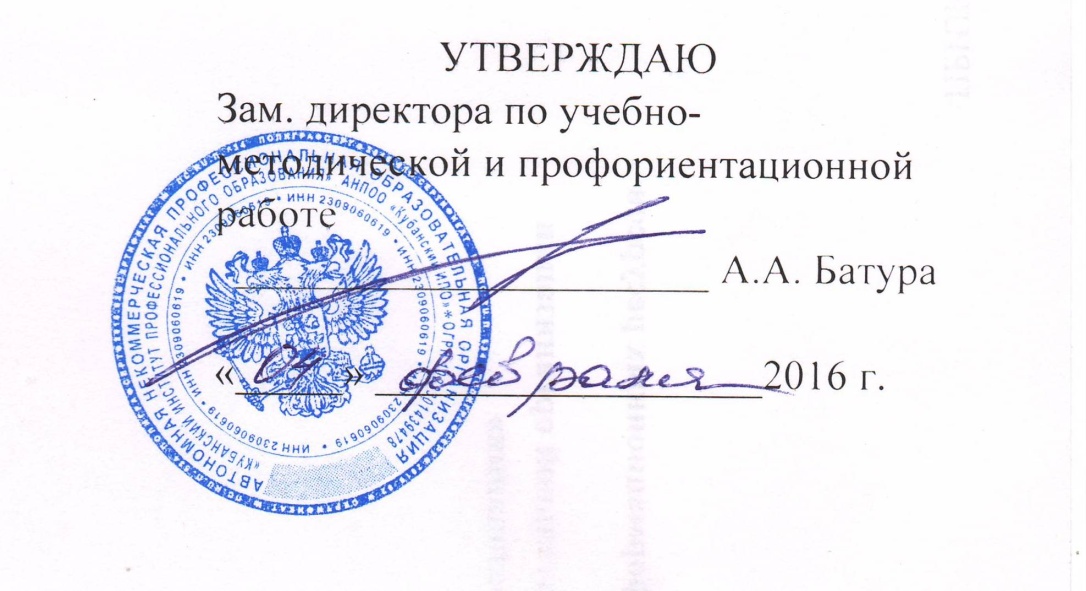 АННОТАЦИИ ПО ДИСЦИПЛИНАМПРОГРАММЫ ПОДГОТОВКИ СПЕЦИАЛИСТОВ СРЕДНЕГО ЗВЕНА43.02.08 Сервис домашнего и коммунального хозяйстваКод и наименование специальности согласно ФГОСБазовая подготовкауровень подготовки (базовая, углубленная)Специалист по домашнему и коммунальному хозяйству(наименование квалификации)Краснодар2016 г.Аннотация учебной дисциплины  БД.08  ГЕОГРАФИЯ1. Область применения программыПрограмма учебной дисциплины является частью ППССЗ в соответствии с ФГОС по специальности СПО 43.02.08 Сервис домашнего и коммунального хозяйства базовой подготовки и предназначена для изучения в учреждениях среднего профессионального образования, реализующих образовательную программу среднего общего образования, при подготовке специалистов среднего звена.2. Место дисциплины в структуре ППССЗУчебная дисциплина входит в общеобразовательный цикл ППССЗ специальностей СПО как базовая учебная дисциплина.  3. Цели и задачи дисциплины - требования к результатам освоения дисциплиныЦель: освоение системы географических знаний о целостном, многообразном и динамично изменяющемся мире, взаимосвязи природы, населения и хозяйства на всех территориальных уровнях; овладение умениями сочетать глобальный, региональный и локальный подходы для описания и анализа природных, социально-экономических, геоэкологических процессов и явлений; развитие познавательных интересов, интеллектуальных и творческих способностей посредством ознакомления с важнейшими географическими особенностями и проблемами мира в целом, его отдельных регионов и ведущих стран; воспитание уважения к другим народам и культурам, бережного отношения к окружающей природной среде; использование в практической деятельности и повседневной жизни разнообразных географических методов, знаний и умений, а также географической информации; нахождение и применение географической информации, включая географические карты, статистические материалы, геоинформационные системы и интернет-ресурсы, для правильной оценки важнейших социально-экономических вопросов международной жизни; понимание географической специфики крупных регионов и стран мира в условиях стремительного развития международного туризма и отдыха, деловых и образовательных программ, телекоммуникаций и простого общения.Процесс изучения учебной дисциплины направлен на формирование общих компетенций: ОК 1-9.В результате освоения дисциплины обучающийся должен знать/понимать:основные географические понятия и термины; традиционные и новые методы географических исследований; особенности размещения основных видов природных ресурсов, их главные месторождения и территориальные сочетания; численность и динамику населения мира, отдельных регионов и стран, их этногеографическую специфику; различия в уровне и качестве жизни населения, основные направления миграций; проблемы современной урбанизации; географические аспекты отраслевой и территориальной структуры мирового хозяйства, размещения его основных отраслей; географическую специфику отдельных стран и регионов, их различия по уровню социально-экономического развития, специализации в системе международного географического разделения труда; географические аспекты глобальных проблем человечества; особенности современного геополитического и геоэкономического положения России, ее роль в международном географическом разделении труда.В результате освоения дисциплины обучающийся должен уметь:определять и сравнивать по разным источникам информации географические тенденции развития природных, социально-экономических и геоэкологических объектов, процессов и явлений; оценивать и объяснять ресурсообеспеченность отдельных стран и регионов мира, их демографическую ситуацию, уровни урбанизации и территориальной концентрации населения и производства, степень природных, антропогенных и техногенных изменений отдельных территорий; применять разнообразные источники географической информации для проведения наблюдений за природными, социально-экономическими и геоэкологическими объектами, процессами и явлениями, их изменениями под влиянием разнообразных факторов; составлять комплексную географическую характеристику регионов и стран мира; таблицы, картосхемы, диаграммы, простейшие карты, модели, отражающие географические закономерности различных явлений и процессов, их территориальные взаимодействия; сопоставлять географические карты различной тематики.4. Рекомендуемое количество часов на освоение программы дисциплины:5.  Примерный тематический план учебной дисциплиныВведение1. Источники географической информации2. Политическая карта мира3. География населения мира4. География мировых природных ресурсов5. География мирового хозяйства6. Регионы и страны мира 7. Россия в современном мире8. Географические аспекты современных глобальных проблем человечестваВид учебной работыОбъем часовМаксимальная учебная нагрузка (всего)54Обязательная аудиторная учебная нагрузка (всего) 36в том числе: практические занятия18Самостоятельная работа обучающегося (всего) 16Консультации2Итоговая аттестация в форме                                                         зачетаИтоговая аттестация в форме                                                         зачета